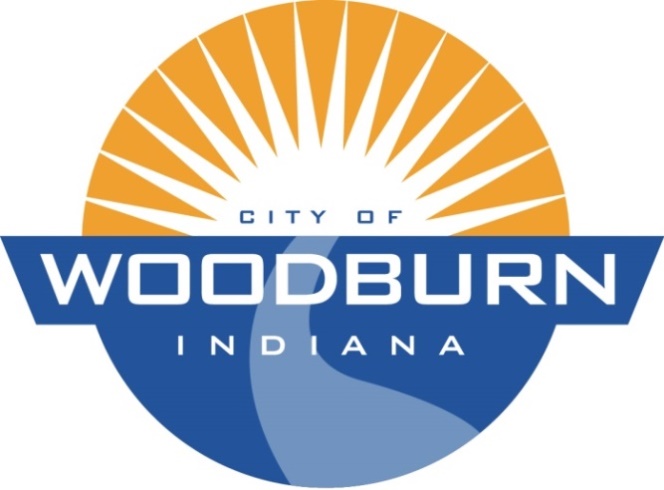 Board of Works and Public Safety:Commencing at 5:30pm under the direction of Mayor Joseph KelseyBoard Members: Kevin Heckley, Mark HoeppnerPolice Chief: N/ASuperintendent: Ryan WallsClerk-Treasurer/Secretary: Timothy CumminsOld Business:		Consider an amended Discipline Action PolicyConsider a new Social Media PolicyNew Business:	N/AAdditional Items:Propose Task Order 2019-01 (w/Commonwealth RE: SRF Loan)Discussion RE: Utility Uniform SpendingTHE AGENDA FOR THE BOARD OF WORKS AND PUBLIC SAFETYANDTHE AGENDA FOR THE COMMON COUNCILFORMONDAY, FEBRUARY 18th, 2019Common Council:Commencing at 7:00pm under the direction of Mayor Joseph KelseyCouncil Members: Michael Martin, John Renner, Dean Gerig, Daniel Watts, Michael VoirolPolice Chief: N/ASuperintendent: Ryan WallsClerk-Treasurer/Secretary: Timothy CumminsOld Business:Consider an amended Discipline Action PolicyConsider a new Social Media PolicyNew Business:	N/AAdditional Items:Destruction Schedule for Video RecordingsSturtz contract for OCRA Grant Admin (May occur at future meeting)